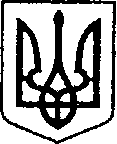 УКРАЇНАЧЕРНІГІВСЬКА ОБЛАСТЬН І Ж И Н С Ь К А    М І С Ь К А    Р А Д АВ И К О Н А В Ч И Й    К О М І Т Е ТР І Ш Е Н Н Явід 25 травня 2023 року                       м. Ніжин		                                   № 195Про фінансування заходів та робіт спрямованих на попередження виникнення надзвичайних ситуаційУ відповідності до ст.ст. 361, 42, 59, 61 Закону України «Про місцеве самоврядування в Україні, Регламенту Ніжинської міської ради VIII скликання, затвердженого рішенням Ніжинської міської ради 24.12.2020 р. №27-4/2020 (зі змінами), Указу Президента України «Про введення військового стану в Україні» від 24.02.2022 № 64, постанови Кабінету Міністрів України від 11.03.2022 № 252 «Деякі питання формування та виконання місцевих бюджетів у період воєнного стану», п. 5 Програми розвитку цивільного захисту Ніжинської територіальної громади на 2023 рік, затвердженої рішенням Ніжинської міської ради VIII скликання від 07.12.2022 №3-26/2022 (зі змінами), листів начальника КП «Виробниче управління комунального майна» від 24.05.2023 №№ 654/03-03 та 655/03-03, виконавчий комітет Ніжинської міської ради вирішив:1. Управлінню житлово-комунального господарства та будівництва Ніжинської міської ради виділенні раніше кошти в сумі 199 200,00 грн                   (КПКВК 1218110) для розрахунків за виконання заходів, спрямованих на попередження виникнення надзвичайних ситуацій, небезпечних подій, що можуть призвести до значних матеріальних збитків, загибелі або травмуванню людей та ліквідації їх наслідків по програмі розвитку цивільного захисту Ніжинської міської територіальної громади використати на:1.1. КЕКВ 2240 – проведення робіт з обваловки карт полігону твердих побутових відходів у сумі 99 500,00 грн.1.2. КЕКВ 2240 – проведення робіт з монтування плит огорожі полігону твердих побутових відходів у сумі 99 700,00 грн.2. Начальнику відділу з питань надзвичайних ситуацій, цивільного захисту населення, оборонної та мобілізаційної роботи Овчаренку І.Ю. забезпечити розміщення цього рішення протягом п’яти робочих днів на офіційному сайті Ніжинської міської ради.3. Контроль за виконанням рішення покласти на першого заступника міського голови з питань діяльності виконавчих органів ради Вовченка Ф.І.Міський голова                                                                              Олександр КОДОЛАПОЯСНЮВАЛЬНА ЗАПИСКАдо проекту рішення виконавчого комітету Ніжинської міської ради«Про фінансування заходів та робіт спрямованих на попередження виникнення надзвичайних ситуацій»1. Обґрунтування необхідності прийняття рішення. З метою підготовки міста та територіальної громади в цілому до ведення оборонних заходів в умовах воєнного стану введеного Указом Президента України від 24.02.2022 № 64 «Про введення воєнного стану в Україні» та з метою проведення робіт спрямованих на попередження виникнення надзвичайних ситуацій, небезпечних подій, що можуть призвести до значних матеріальних збитків, загибелі або травмуванню людей та ліквідації їх наслідків.2. Стан нормативно-правової бази у даній сфері правового регулювання.ст.ст. 361, 42, 59, 61 Закону України «Про місцеве самоврядування в Україні, Регламенту Ніжинської міської ради VIII скликання, затвердженого рішенням Ніжинської міської ради 24.12.2020 р. №27-4/2020 (зі змінами), ст. 10,20,89,91 Бюджетного кодексу України, Указу Президента України «Про введення військового стану в Україні» від 24.02.2022 № 64, постанови Кабінету Міністрів України від 11.03.2022 № 252 «Деякі питання формування та виконання місцевих бюджетів у період воєнного стану», Програми розвитку цивільного захисту Ніжинської територіальної громади на 2023 рік, затвердженої рішенням Ніжинської міської ради VIII скликання від 07.12.2022 №3-26/2022 (зі змінами).3. Фінансово-економічне обґрунтування. Прийняття даного рішення у 2023 році передбачає видатки з міського бюджету на суму 199 200,00 грн.4. Прогноз соціально-економічних та інших наслідків прийняття рішення.Проведення зазначених робіт спрямовані на попередження виникнення надзвичайних ситуацій, небезпечних подій, що можуть призвести до значних матеріальних збитків, загибелі або травмуванню людей та ліквідації їх наслідків.Начальник відділу з питань НС, ЦЗН, ОМР        		                                           Ігор ОВЧАРЕНКОВІЗУЮТЬ:Начальник відділу з питань надзвичайних ситуацій, цивільного захисту населення, оборонної та мобілізаційної роботи                                          Ігор ОВЧАРЕНКОПерший заступник міського голови з питань діяльності виконавчих органів ради                                          Федір ВОВЧЕНКОКеруючий справами виконавчого комітету Ніжинської міської ради                                                             Валерій САЛОГУБНачальник відділу юридично-кадрового забезпечення                                                                                   В’ячеслав ЛЕГА